James M. Marlowe Elementary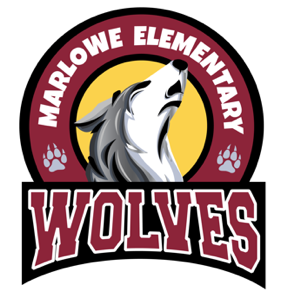 School Supply Lists 2021-22Important Dates: 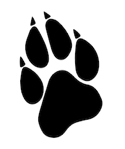 8/5 - Meet the Teacher Day. Families are invited to visit school between 8 AM – 11. Class assignments will be shared and school supplies may dropped off. 8/10 – First Day of School. Student hours, 8:40 AM = 2:50 PM. 8/26 – Marlowe Open House. PreK – 2nd Grade families are invited from 5 – 6  PM and families of students in grades 3-5 are welcome from 6:30 – 7:30 PM. Grade: Student Items Needed: Additional Requests:PreK Change of ClothesExtra Pair of ShoesDiapers/Pull-ups (if needed)Anti-bacterial WipesBlanket and/or Something to cuddle withBackpack Clorox WipesCrib SheetK1 box- Ticonderoga Pencils Full-sized Metal or Plastic Pencil Box1 - Fiskars Children’s Scissors2 - Sturdy Pocket Folders4 - 24 Packs of Crayola Crayons1 Pack of Crayola Markers1 Pack of Crayola Colored Pencils1 - Expo Dry Erase Markers12 - Glue SticksLarge Pink ErasersHeadphones or Earbuds Labled with Full NameMore Glue Sticks, Pencils and CrayonsQuart or Sandwich Ziplock Bags Gallon Ziploc BagsClorox WipesBaby WipesPaper TowelsPlay DoughShaving Cream1st2 – 1-Subject Wide Ruled Composition Notebooks1 pack Pink Erasers4 – 24 packs Crayola Crayons 1 Pack of Crayola Markers1 Pack of Crayola Colored Pencils1 Pack Crayola Watercolor Paints2 Packs Wet Wipes1 Pack of Thin Dry Erase Markers (Black only) 1 Ream of White Copy Paper1 pack of #2 Ticonderoga Pencils 1 pair of Fiscar Scissors12 Glue Sticks1 Pencil Box (8 x 5 X 2 ½) Headphones or Earbuds Labled with Full NameTreasure Box Treats or Toys More Dry Erase MarkersNapkins or Paper TowelsStickers2nd4 Boxes of Ticonderoga Pencils1 Pencil Box2 Packs of Expo Black-Dry Erase Markers1 Pack of Crayola Colored Pencils2 – 24 Pack of Crayola Crayons1 Pack of Crayola Markers1 Pack Crayola Watercolor Paints1 Pair of Fiskar Scissors2 Plastic Folders with Pockets and Prongs6 Packs of Elmer’s Glue Sticks2 Wide Ruled Spiral Notebooks2 Wide Ruled Composition Notebooks1 Pack of Pink Erasers2 Packs of Lysol/ Clorox Wipes4 Packs of Baby Wipes1 Packs of Yellow Highlighters1 Ream of Copy Paper1 Roll of Paper TowelsHeadphones or Earbuds Labled with Full NameBlack Expo MarkersNotebook PaperSheet ProtectorsGallon Bags Sandwich/ Snack Size BagsHighlightersCopy PaperPaper Towels2 Packs of Lysol/Clorox WipesGrade: Student Items Needed: Additional Requests:3rd2+ Packs of Printer Paper4 Wide Ruled Black and White Composition Notebooks 4 Two Pocket Plastic 3 Prong Pocket Folders – Solid Color1 Inch Planner Binder4 Glue Sticks2 Pink Pearl Erasers1 Pack of 4 Black Expo Markers1 Standard-size Plastic Pencil Box1 - 24 Pack of Crayola Crayons1 Pack of 12 Crayola Colored Pencils1 Pack of Crayola Markers1 Pack Crayola Watercolor Paints2 Highlighters1 Roll of Scotch Tape1 Pack Wide Rule Notebook Paper1 pair of Fiskar Scissors2 Packages of #2 Yellow Pencils 2 Boxes of TissuesHeadphones or Earbuds Labled with Full NameAdditional Printer PaperDisinfectant WipesQuart Size Ziplock BagsGallon Size Ziplock BagsPost-it NotesMarkers4th1 Pack of Highlighters 1 – 2” Binder1 – 3” Binder1 Soft Pencil Pouch5 Wide Ruled Composition Notebooks3 Packs of Pencils1 Handheld Pencil Sharpener1 - 24 Pack of Crayola Crayons1 Pack of Crayola Colored Pencils1 Pack of Crayola Markers1 Pack Crayola Watercolor Paints1 Pair of Fiskar Scissors1 Pack of Erasers1 Pack of Wide Ruled Paper4 Glue Sticks5 Folders with Pockets and Prongs2 Reams of Copy PaperSticky NotesHeadphones or Earbuds Labled with Full NameDry Erase Markers – 1 Pack Thin and 1 Pack Regular SizeEXPO Dry-Erase Markers (any colors)Construction Paper (all colors)Boxes of TissuesAntibacterial Pump Hand SoapAntibacterial Wipes or Baby Wipes Paper Towels 1 ClipboardZiploc Bags (any size)5th4 Boxes of Facial Tissues4 Black and White Composition Notebooks 4 Packages of Wide Ruled Notebook Paper 8 Rolls of Scotch Tape (on Dispenser)10 Glue Sticks1 - 24 Pack of Crayola Crayons1 Pack of Crayola Colored Pencils1 pair of Fiskar Scissors5 Packages of 24 Count Pencils1 Package of 2 Yellow Highlighters3 Packages of Pencil Top Erasers5 Packages of 3”x3” Yellow Sticky NotesHeadphones or Earbuds Labled with Full Name2 – 2 Pocket Poly Folders with Prongs2 Pink Erasers1 Package of Red PensPrinter Paper                                    Dry Erase Markers- Thin TipClorox WipesExtra Facial TissuesColored Printer PaperBaby WipesGlue SticksPencilsSticky NotesChart PaperRolls of Scotch TapeErasers